                      Це Голокост – всього одне лиш слово,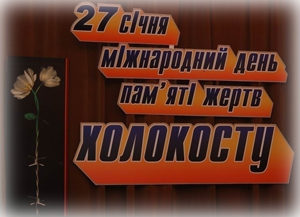 Та його сенс – пекучий болі жар,
Вбивали всіх!.. старого і малого,
мало хто життя порятував…Заходи до Дня пам'яті жертв Голокосту                                                  у БЗШ І-ІІІ ступенів №22у 2017/2018 н.р.Педагог-організаторКоломієць Т.В.№ п/пЗаходиДата проведенняВідповідальний1.Виховні години, години спілкування «Голокост: злочин проти людства», «Згадаємо жертв Голокосту» (4-11 кл.).з 29.01., за розкладом виховних годинкласоводикласні керівникиоб’єднання «Наука і ми»2.Створення та перегляд мультимедійних презентацій  «Голокост - знищення фашистами людей єврейської нації» (9-А, 9-Б, 9-В, 10 кл.).до 29.01., фойє школиМалета Ю.В.Блажко О.І.3.Виставка фотоматеріалів «Місця, пов'язані з пам'яттю про Голокост» (8-А, 8-Б кл.).до 29.01., інформаційний стендПетрова В.І.Заремба О.М.об’єднання «Прес-центр»4.Круглий стіл «Голокост в Україні»(10 кл.).29.01., 3-й урок, каб. 203Малета Ю.В.Нагорна Т.В.5.Тематична виставка «27 січня - Міжнародний день пам'яті жертв Голокосту».до 29.01.Кваша Н.А.6.Випуск бюлетенів «Голокост – шрам на серці людства», «Свіча Голокосту – не згасне!» (9-А,9-Б, 9-В кл).до 29.01.Блажко О.І.Фесюк О.П.Синєгуб Р.П.об’єднання «Прес-центр»